
SPISAK SUDSKIH TUMAČA ZA GRAD ARILJE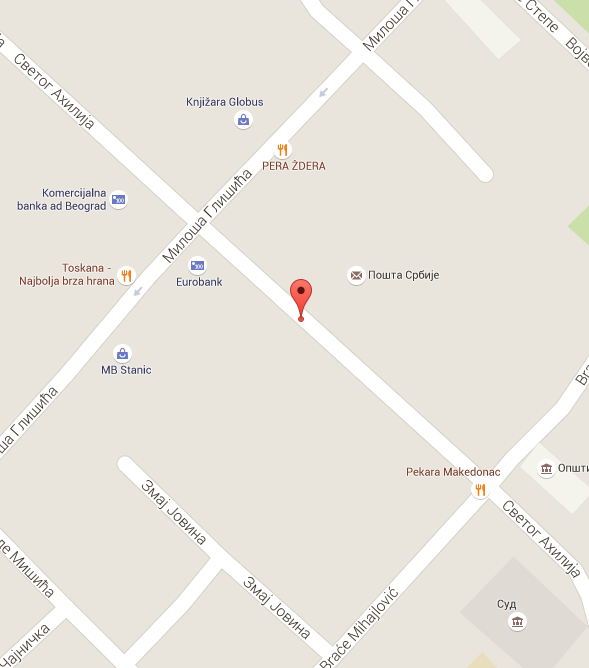 Sudski tumač za engleski jezik Arilje
Sudski tumač za hebrejski jezik Arilje
Sudski tumač za nemački jezik Arilje
Sudski tumač za persijski jezik Arilje
Sudski tumač za francuski jezik Arilje
Sudski tumač za hrvatski jezik Arilje
Sudski tumač za italijanski jezik Arilje
Sudski tumač za japanski jezik Arilje
Sudski tumač za ruski jezik Arilje
Sudski tumač za latinski jezik Arilje
Sudski tumač za norveški jezik Arilje
Sudski tumač za mađarski jezik Arilje
Sudski tumač za švedski jezik Arilje
Sudski tumač za makedonski jezik Arilje
Sudski tumač za španski jezik Arilje
Sudski tumač za pakistanski jezik Arilje
Sudski tumač za kineski jezik Arilje
Sudski tumač za znakovni jezik AriljeSudski tumač za bosanski jezik Arilje
Sudski tumač za poljski jezik Arilje
Sudski tumač za arapski jezik Arilje
Sudski tumač za portugalski jezik Arilje
Sudski tumač za albanski jezik Arilje
Sudski tumač za romski jezik Arilje
Sudski tumač za belgijski jezik Arilje
Sudski tumač za rumunski jezik Arilje
Sudski tumač za bugarski jezik Arilje
Sudski tumač za slovački jezik Arilje
Sudski tumač za češki jezik Arilje
Sudski tumač za slovenački jezik Arilje
Sudski tumač za danski jezik Arilje
Sudski tumač za turski jezik Arilje
Sudski tumač za finski jezik Arilje
Sudski tumač za ukrajinski jezik Arilje
Sudski tumač za grčki jezik Arilje
Sudski tumač za holandski jezik Arilje
Sudski tumač za korejski jezik Arilje
Sudski tumač za estonski jezik AriljeLokacijaul. Svetog Ahilija bb, 31230 AriljeInternetakademijaoxford.comTelefon069/4 – 5555 - 84Radno vreme8:00 AM – 4:00 PM9:00 AM – 2:00 PM (Subotom)